DOLNOŚLĄSKI ZWIĄZEK PIŁKI RĘCZNEJ50 – 529   Wrocław,   ul. Borowska 1-3tel/fax  071 / 367 79 28   tel  071 / 33 79 321NIP  899 – 24 – 46 – 222e-mail:   dzpr@dzpr.eu       www.dzpr.euKonto: Dolnośląska Federacja Sportu  Bank Millennium S.A. 22 1160 2202 0000 0002 2730 5164 =============================================================================                         Wrocław, dnia 02.01.2018r.DZPR powołuje na zgrupowanie zimowe Kadry Wojewódzkiej Młodziczek w Legnicy w dniach 13-18.01.2018r. następujące zawodniczkiTrenerzyMarta Oreszczuk         	 Urszula Olejnik           	  Mieczysław Olejnik     	  Zbiórka zawodniczek w dniu 13.01.2018r, o godz. 15.00 Legnica ul. Tarasa Szewczenki 10
(wejście od ul. Sejmowej)Trener koordynator DZPR   /-/ Mieczysław OlejnikLPNAZWISKOIMIĘKLUB1.Wiśniewska MarikaEUCO UKS Dziewiątka2.Rusin DominikaEUCO UKS Dziewiątka3.Strójwas JuliaEUCO UKS Dziewiątka4.Drągiewicz JuliaEUCO UKS Dziewiątka5.Gdula NataliaEUCO UKS Dziewiątka6.LangePaulinaEUCO UKS Dziewiątka7.Niedzielenko WiktoriaEUCO UKS Dziewiątka8.SzukNataliaEUCO UKS Dziewiątka9.Wańkowicz DariaEUCO UKS Dziewiątka10.Lange ElżbietaEUCO UKS Dziewiątka11.MauerMartynaEUCO UKS Dziewiątka12.Doroba OliwiaEUCO UKS Dziewiątka13.Kulas MarcelinaKPR Jelenia Góra14.Salewska SandraKPR Jelenia Góra15.Solarz AleksandraKPR Jelenia Góra16.Stankiewicz VanessaKPR Jelenia Góra17.Kaczmarczyk EmiliaMKS Victoria18.Wiej MartaMKS Victoria19.Markowska Oliwia MKS Victoria20.Andruszojc Oliwia MKS Zagłębie21.Chudek WeronikaMKS Zagłębie22Kiepura NaliaatKPR Kobierzyce23Cieślik WiktoriaKPR Jelenia Góra24Smoleń KalinaKPR Kobierzyce25Tokarczyk JuliaMKS Zagłębie26Balcerzak HannaMKS Zagłębie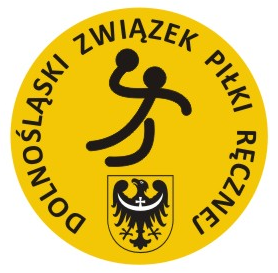 